 T-Shirt Order Form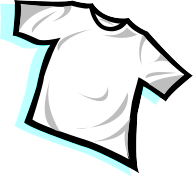 EKA Elementary Field Day is coming up on May 31st and we are having special t-shirts screen-printed for the event.Ordering a Field Day t-shirt will help ensure that this year’s Field Day will be AWESOME for all elementary students! Order as many as you would like! All proceeds will go towards field day supplies.Field Day T-Shirts are $7.00 each.Please mark your selections below and return (with money) to E.K.A.’s front office.Order forms are due by Wednesday, May 1st!Thanks for your support!T-Shirt Order FormName of Student 	Advisor:	 T-Shirt Sizes (Circle all that apply):Youth SizesYS	YM	YL	AdultSizesS	M	L	XL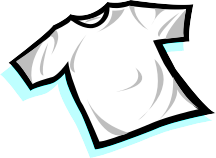 Total # of T-shirts:  		 Total $ 	